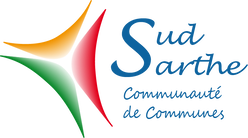 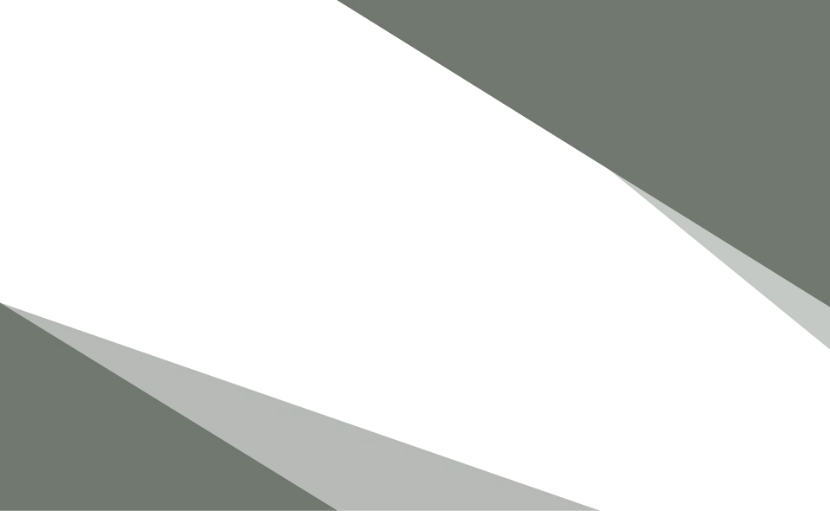 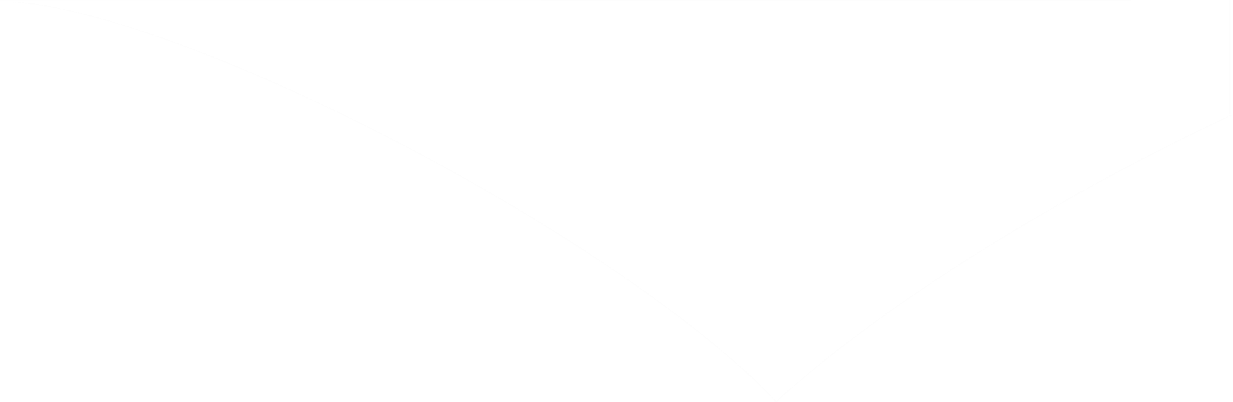 La Communauté de Communes Sud Sarthe recrute, un(e) agent(e) Réseau Lecture Publique à temps complet.Rattaché(e) au Pôle Enfance - Jeunesse - Sport et Culture, sous l’autorité du directeur adjoint de pôle, vous assurez les missions suivantes :Participation à la définition des orientations du projet culturel du Réseau Lecture Publique Sud SartheGestion, développement et animation des projets du réseau de lecture publiqueGestion & administration du SIGB, du portail internet et des ressources en ligne (MédiaBox)Gestion des collectionsParticipation à l’administration du réseauCirculation des documents : Réservations, navettes, renouvellements, échanges ponctuelsMise en place d’actions culturelles de promotion de la lecture et sur le territoire Sud Sarthe.Activités Principales :Participer à la définition des orientations du projet culturel du Réseau Lecture Public Sud SartheParticiper à l’élaboration d’un diagnostic du Réseau Lecture PublicTraduire les orientations politiques en plans d’actions, projets et programmesS’informer sur les appels à projets, les subventions et les mises à jours réglementaires et les communiquerGestion informatique du réseau de bibliothèques Sud SartheGestion et administration du SIGB (Logiciel)Alimentation et mise à jour du Portail en ligneAdministration de la plateforme de ressources en ligne (Médiabox)Accompagnement des utilisateurs (agents communaux, bénévoles) aux outils informatiques Administration du réseau de bibliothèques Sud SartheSuivi de dossier, participation à la réalisation du budget – Conduite de réunions, compte-rendu, rapports d’activité, statistiquesSaisie des statistiques, réalisation et diffusion de supports de communicationGestion des collections au sein des bibliothèques du réseau Sud SartheVeille à la cohésion du fond - Aide aux acquisitionsAide des bénévoles au catalogage et désherbageOrganiser la circulation des documents internes au réseau Sud Sarthe (réservations et échanges entre bibliothèques). Le déplacement hebdomadaire sera assuré par une autre personne sauf pendant les périodes de vacances scolaires.Gestion des fonds Sarthe Lecture (renouvellement mensuel)Animations et développement de projets transversauxMise en place d’actions culturelles régulières (Bébés lecteurs, partenariats avec les écoles et associations) et ponctuelles pour tous publicsSoutien aux actions et animations culturelles sur le territoire Sud Sarthe.Transversalité avec les autres services de la Communauté de Communes (multi-accueils, RAM, animations famille, enfance, jeunesse…)Partenariats avec Sarthe LectureSoutien technique auprès des équipes bénévolesFormations internesAccompagnement des projets des bibliothèques partenairesParticipation aux réunions de réseauActivités annexes :Etre capable d’animer des temps de jeux de société et de coopération …Grade(s) recherché(s) :Adjoint du patrimoine - catégorie CAssistant de conservation du patrimoine et bibliothèque -  catégorie BProfils recherchés :Compétences techniquesMaîtrise de l'outil informatiqueUtilisation du logiciel PMBUtilisation du logiciel Berger LevrautCompétences d’adaptationDéplacements fréquentsCompétences d’organisationCapacité à initier et porter des projetsCapacité à accompagner et former les bénévolesRigueur dans le travail effectuéCompétences relationnellesSens du travail en équipeSens du contact et bonnes aptitudes relationnellesSavoir faire preuve de discrétion professionnelleOuverture d’esprits et force de propositionsDiplôme d’auxiliaire de bibliothèque ou Adjoint du Patrimoine DUT métiers du livre - souhaitéPermis BExpériences dans le domaine souhaitéesContraintes du poste : - Travail en bureau avec déplacements fréquents sur le territoire- Horaires réguliers, avec amplitude variable en fonction des obligations du service public- Souplesse et disponibilité dans l’organisation du planning de travailMoyens matériels :- Local adapté à un travail administratif et relationnel- Technologies de l'information et de la communication- Véhicule professionnel partagé entre services de la Communauté de Communes (type mini bus)